MARCHMATHMADN ESS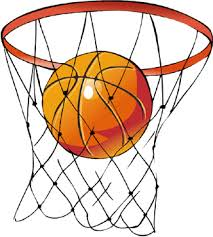 Welcome to March Math MadnessGet ready to cheer on your team!Step 1 – Record Keeping Find this year’s win-loss recordDetermine % winsDetermine wins probabilityResearch if that team has won past NCAA championshipsStep 2 – Predicting from Record KeepingBased on the information in your tables from Step 1, with no prior knowledge or bias, determine and support mathematically which NCAA team you would expect to win each region and the entire tournament. EastWestSouthMidwestTournamentStep 3 –Eliminations Complete the chartDescribe the patternsAdding rounds to the tournamentStep 4 –Probability of Winning the TournamentComplete the chartDescribe the patternsStep 5 –Probability Palooza Answer all probability questionsStep 6–Take your chances Complete your bracketExplain your choice of tournament winnerStep 1 – Record KeepingStep 2 – Predicting from Record KeepingBased on the information in your tables and each team’s record, explain which NCAA team you would expect to win each region. Justify your thoughts. East: Team 									Justification												West: Team 									Justification												South: Team 									Justification												Midwest: Team 								Justification												Based on the information in your tables and each team’s record, explain which NCAA team you would expect to win the tournament. Justify your thoughts. Team 										Justification												Step 3 – The Eliminationa) What pattern do you see in the way teams are eliminated? Describe what you see. b) How many teams would be necessary if one more round were added to the tournament? Explain.c) How many teams would be necessary if three more rounds were added to the tournament? Explain.Step 4 – Probability of Winning the TournamentDisregarding statistics, what is the probability of each team winning each of the following rounds? Show your math reasoning.What patterns do you notice?Step 5 – Probability Palooza  Show how you arrived at all answers.a) If the names of each team in one of the regions were put into a bag, what would be the probability of drawing the winning team for the region out of the bag? b) If the names of each team in each region were put into a bag, what would be the probability of pulling each name out in the order that they are eliminated? c) If the names of each team in each the tournament were put into a bag, what would be the probability of drawing the winning team out of the bag? Show how you arrived at your answer. d) Compare your answer for Step 5 Part b with your calculation for winning the finals in Step 4. Both questions ask to find the probability for the winning team.  Why are the answers different?e) What is the probability of picking a perfect bracket? Explain your method.Step 6 – Take your Chances  Show how you arrived at all answers.Complete your bracket. Explain why you have chosen your winner for the tournament. EAST REGIONEAST REGIONEAST REGIONEAST REGIONEAST REGIONTEAMRECORDWIN-LOSSWINS%WINSPROBABILITYPAST NCAACHAMPIONSHIPSSOUTH REGIONSOUTH REGIONSOUTH REGIONSOUTH REGIONSOUTH REGIONTEAMRECORDWIN-LOSSWINS%WINSPROBABILITYPAST NCAACHAMPIONSHIPSWEST REGIONWEST REGIONWEST REGIONWEST REGIONWEST REGIONTEAMRECORDWIN-LOSSWINS%WINSPROBABILITYPAST NCAACHAMPIONSHIPSMIDWEST REGIONMIDWEST REGIONMIDWEST REGIONMIDWEST REGIONMIDWEST REGIONTEAMRECORDWIN-LOSSWINS%WINSPROBABILITYPAST NCAACHAMPIONSHIPSRound#Teams at Beginning#Teams EliminatedFraction Of Total Teams EliminatedPercent Of Total Teams EliminatedProbability of a Team Going to the Next RoundFirstSecondThirdRegional FinalsSemi-FinalsFinalsFirst RoundSecond RoundThird RoundRegionalsSemi-FinalsFinals